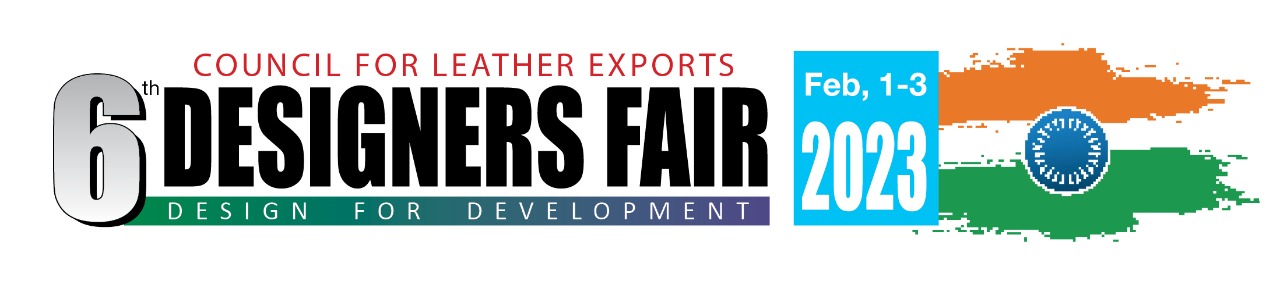 Sub : 6th Designers Fair, Feb. 1-3, 2023
Dear Designer
Greetings from Council for Leather Exports (CLE), sponsored by Ministry of Commerce and Industry, Government of India ! 
As you know, CLE has organised five successful editions of the Designers Fair. 
The 5th  edition of Designers Fair held from Feb. 1-3, 2020 in Chennai attracted 51 designers from 47 companies/ institutions and 10 countries who displayed their wide range of designs of leather goods, footwear, printed leather etc., in this event.  The designers have reported that the Designers Fair 2020 generated more than 800 business meetings.

We are pleased to inform you that the 6th edition of the Designers Fair will be held at Chennai, India during Feb. 1-3, 2023.  The venue will be decided shortly. As in the past editions, overseas and Indian designers will be displaying their projects/designs in a fully constructed stand, for holding discussions with Indian companies for purchase of those designs. 

We are providing an attractive package to the designers for their participation in the fair. The details are enclosed. I invite you to participate in 6th edition of Designers Fair. There are no restrictions on the type of samples to be displayed in the fair. Designers can carry wide range of latest innovative samples for any season.
Kindly send the duly filled application form (copy enclosed) along with copy of your passport and product photos at the earliest. Please note that it is necessary to firm-up the list of Designers immediately to go ahead with the event and hence your kind co-operation is requested in sending the application form. Only 35 overseas designers can be accommodated in the fair and hence your early application is solicited. Upon confirmation of your application from our end, you may book air tickets.  
I look forward to receiving your immediate confirmation. 
Thanks and regards 
Naresh BhasinConvenor - Designers Fair COUNCIL FOR LEATHER EXPORTS, INDIADesigners Fair, Feb. 1 – 3, 2023,  Chennai PACKAGE FOR DESIGNERSSponsorship of return Air Ticket subject to ceiling of Euro 650 for Europe and USD 800 for USA per Designer and USD 450 for Asia.  Free Hotel Accommodation for 4 nights from Jan. 31- Feb. 3, 2023 + facility for early check-in (i.e. check-in prior to 12 noon of January 31, 2023 in case of early arrival of flights). Arrival can be planned in the morning/afternoon of Jan. 31, 2023.  Only bed and breakfast are covered in hotel accommodation. Additional charges for use of SPA, room service, restaurant, bar, mini-bar in the room, gymnasium etc., will have to be borne by the designers. Complimentary Airport-pick-up and DropComplimentary breakfast (included in hotel package) from Feb. 1-3, 2023 and lunch from Feb.1 - 3, 2023.  Complimentary Dinner on February 1 & 2, 2023Complimentary Fully Constructed Stand of 9 sq.mtr for displaying Design Projects/ Products which will include Name Board, Spot Lights, Shelves/Rails, Carpeting, One Table and 3 Chairs. The stand will be a closed stand. Visa recommendation letter from Council for Leather ExportsNo restrictions on the type of samples to be carried. Designers can carry samples for the fall /winter 23 or spring /summer 24 season or any innovative and appropriate designs. Excess baggage if any, incurred by the Designers can also be refunded after the fair, subject to submission of receipts showing excess baggage payment to the airline, subject to a maximum ceiling of USD 200 or Euro 200 per person (both ways).**********6th Designers Fair, Feb. 1-3, 2023Organised by COUNCIL FOR LEATHER EXPORTS(Sponsored by Ministry of Commerce & Industry, Govt. of India)APPLICATION FORM FOR DESIGNERS SIGNATURE & NAME		:DESIGNATION			:DATE					:Note : 	Please send the application form (scanned copy/soft copy) by e-mail to 	cle@cleindia.comor gokul@cleindia.com along with Design Photographs (4-5 nos) and passport copy.Name of the Company  Name of the DesignerAddressPhoneFax e-mail Website Name of the Designer Attending the Fair Design Prototypes/ Products  to be displayed and sold in the fair (Season, Products covered etc.,)  Major achievements of the Designer in the past (working with brands, awards received, innovations done etc.,) . Brief History of your company/ Designer Profile Passport details of Designer attending the Show Passport details of Designer attending the Show Name as per PassportDate of birthPassport NumberDate of IssueDate of ExpiryPlace of IssueBank Account Details of DesignerBank Account Details of DesignerAccount Holder NameAccount NumberBank NameBank AddressIBAN Number SWIFT Code Along with the application, please send the following. Please send copy of your passport page containing photo and passport numberPlease send  4-5  Product photographs designed by you  (Soft copy) Along with the application, please send the following. Please send copy of your passport page containing photo and passport numberPlease send  4-5  Product photographs designed by you  (Soft copy) 